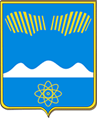 АДМИНИСТРАЦИЯ ГОРОДА ПОЛЯРНЫЕ ЗОРИ С ПОДВЕДОМСТВЕННОЙ ТЕРРИТОРИЕЙПОСТАНОВЛЕНИЕ«___» апреля 2022 г.								№____О внесении изменений в муниципальную программу«Безбарьерный доступ лиц с ограниченными возможностями и маломобильных групп населения к объектам социальной, бытовой инфраструктуры на территории муниципального образования город Полярные Зорис подведомственной территорией»1. Внести в муниципальную программу «Безбарьерный доступ лиц с ограниченными возможностями и маломобильных групп населения к объектам социальной, бытовой инфраструктуры на территории муниципального образования город Полярные Зори с подведомственной территорией», утвержденную постановлением администрации г. Полярные Зори от 24.11.2021 года №857, изменения согласно приложению.2. Настоящее постановление вступает в силу со дня его официального опубликования.Глава города Полярные Зорис подведомственной территорией					          М.О. ПуховВизы согласования:Правовой отдел ______________________________«____» апреля 2022 гФО ________________________________________«____» апреля 2022 гОЭРиПР____________________________________«____» апреля 2022 гМКУ «УГХ» ________________________________«____» апреля 2022 гТерешкова Е.В.1-в дело, 1- прокуратура, 1- ФО, 1-ОЭРиПР, 1-МКУ «УГХ»Приложение к постановлению администрациигорода Полярные Зориот «___» апреля 2022 г. № ____Изменения в муниципальную программу «Безбарьерный доступ лиц с ограниченными возможностями и маломобильных групп населения к объектам социальной, бытовой инфраструктурына территории муниципального образования  город Полярные Зори с подведомственной территорией»1. Раздел 3 Перечень программных мероприятий МП «Безбарьерный доступ лиц с ограниченными возможностями к объектам социальной, бытовой инфраструктуры на территории муниципального образования г. Полярные Зори с подведомственной территорией» изложить в следующей редакции:«3. Перечень программных мероприятийМП «Безбарьерный доступ лиц с ограниченными возможностями к объектам социальной, бытовой инфраструктуры на территории муниципального образования г. Полярные Зори с подведомственной территорией» N п/пЦель, задачи, программные мероприятияСрок выполнения (квартал, год)Объемы и источники финансирования (тыс. рублей)Объемы и источники финансирования (тыс. рублей)Объемы и источники финансирования (тыс. рублей)Объемы и источники финансирования (тыс. рублей)Объемы и источники финансирования (тыс. рублей)Объемы и источники финансирования (тыс. рублей)Связь основных мероприятий с показателями подпрограммСоисполнители, участники, исполнителиN п/пЦель, задачи, программные мероприятияСрок выполнения (квартал, год)Годы реализацииВсегоМБОБФБВБССвязь основных мероприятий с показателями подпрограммСоисполнители, участники, исполнители1234567891011Цель: Повышение уровня доступности объектов и услуг в приоритетных сферах жизнедеятельности инвалидов и других маломобильных групп населенияЦель: Повышение уровня доступности объектов и услуг в приоритетных сферах жизнедеятельности инвалидов и других маломобильных групп населенияЦель: Повышение уровня доступности объектов и услуг в приоритетных сферах жизнедеятельности инвалидов и других маломобильных групп населенияЦель: Повышение уровня доступности объектов и услуг в приоритетных сферах жизнедеятельности инвалидов и других маломобильных групп населенияЦель: Повышение уровня доступности объектов и услуг в приоритетных сферах жизнедеятельности инвалидов и других маломобильных групп населенияЦель: Повышение уровня доступности объектов и услуг в приоритетных сферах жизнедеятельности инвалидов и других маломобильных групп населенияЦель: Повышение уровня доступности объектов и услуг в приоритетных сферах жизнедеятельности инвалидов и других маломобильных групп населенияЦель: Повышение уровня доступности объектов и услуг в приоритетных сферах жизнедеятельности инвалидов и других маломобильных групп населенияЦель: Повышение уровня доступности объектов и услуг в приоритетных сферах жизнедеятельности инвалидов и других маломобильных групп населенияЦель: Повышение уровня доступности объектов и услуг в приоритетных сферах жизнедеятельности инвалидов и других маломобильных групп населенияЦель: Повышение уровня доступности объектов и услуг в приоритетных сферах жизнедеятельности инвалидов и других маломобильных групп населенияЗадача: Создание условий для безбарьерной доступной среды жизнедеятельности для инвалидов и других маломобильных групп населения посредством обеспечения беспрепятственного доступа лиц с ограниченными возможностями к объектам социальной, бытовой инфраструктуры.Задача: Создание условий для безбарьерной доступной среды жизнедеятельности для инвалидов и других маломобильных групп населения посредством обеспечения беспрепятственного доступа лиц с ограниченными возможностями к объектам социальной, бытовой инфраструктуры.Задача: Создание условий для безбарьерной доступной среды жизнедеятельности для инвалидов и других маломобильных групп населения посредством обеспечения беспрепятственного доступа лиц с ограниченными возможностями к объектам социальной, бытовой инфраструктуры.Задача: Создание условий для безбарьерной доступной среды жизнедеятельности для инвалидов и других маломобильных групп населения посредством обеспечения беспрепятственного доступа лиц с ограниченными возможностями к объектам социальной, бытовой инфраструктуры.Задача: Создание условий для безбарьерной доступной среды жизнедеятельности для инвалидов и других маломобильных групп населения посредством обеспечения беспрепятственного доступа лиц с ограниченными возможностями к объектам социальной, бытовой инфраструктуры.Задача: Создание условий для безбарьерной доступной среды жизнедеятельности для инвалидов и других маломобильных групп населения посредством обеспечения беспрепятственного доступа лиц с ограниченными возможностями к объектам социальной, бытовой инфраструктуры.Задача: Создание условий для безбарьерной доступной среды жизнедеятельности для инвалидов и других маломобильных групп населения посредством обеспечения беспрепятственного доступа лиц с ограниченными возможностями к объектам социальной, бытовой инфраструктуры.Задача: Создание условий для безбарьерной доступной среды жизнедеятельности для инвалидов и других маломобильных групп населения посредством обеспечения беспрепятственного доступа лиц с ограниченными возможностями к объектам социальной, бытовой инфраструктуры.Задача: Создание условий для безбарьерной доступной среды жизнедеятельности для инвалидов и других маломобильных групп населения посредством обеспечения беспрепятственного доступа лиц с ограниченными возможностями к объектам социальной, бытовой инфраструктуры.Задача: Создание условий для безбарьерной доступной среды жизнедеятельности для инвалидов и других маломобильных групп населения посредством обеспечения беспрепятственного доступа лиц с ограниченными возможностями к объектам социальной, бытовой инфраструктуры.Задача: Создание условий для безбарьерной доступной среды жизнедеятельности для инвалидов и других маломобильных групп населения посредством обеспечения беспрепятственного доступа лиц с ограниченными возможностями к объектам социальной, бытовой инфраструктуры.1Оснащение объектов социальной, бытовой сферы, специальными поручнями, знаками и другими мобильными устройствами необходимыми для лиц с ограниченными возможностями (адаптационные приспособления)2022-2026Всего775775Количество объектов социальной, бытовой сферы, оснащенные специальными поручнями, знаками и другими мобильными устройствами необходимыми для лиц с ограниченными возможностями (адаптационные приспособления)МКУ «УГХ»1Оснащение объектов социальной, бытовой сферы, специальными поручнями, знаками и другими мобильными устройствами необходимыми для лиц с ограниченными возможностями (адаптационные приспособления)2022-20262022275275Количество объектов социальной, бытовой сферы, оснащенные специальными поручнями, знаками и другими мобильными устройствами необходимыми для лиц с ограниченными возможностями (адаптационные приспособления)МКУ «УГХ»1Оснащение объектов социальной, бытовой сферы, специальными поручнями, знаками и другими мобильными устройствами необходимыми для лиц с ограниченными возможностями (адаптационные приспособления)2022-20262023200200Количество объектов социальной, бытовой сферы, оснащенные специальными поручнями, знаками и другими мобильными устройствами необходимыми для лиц с ограниченными возможностями (адаптационные приспособления)МКУ «УГХ»1Оснащение объектов социальной, бытовой сферы, специальными поручнями, знаками и другими мобильными устройствами необходимыми для лиц с ограниченными возможностями (адаптационные приспособления)2022-20262024100100Количество объектов социальной, бытовой сферы, оснащенные специальными поручнями, знаками и другими мобильными устройствами необходимыми для лиц с ограниченными возможностями (адаптационные приспособления)МКУ «УГХ»1Оснащение объектов социальной, бытовой сферы, специальными поручнями, знаками и другими мобильными устройствами необходимыми для лиц с ограниченными возможностями (адаптационные приспособления)2022-20262025100100Количество объектов социальной, бытовой сферы, оснащенные специальными поручнями, знаками и другими мобильными устройствами необходимыми для лиц с ограниченными возможностями (адаптационные приспособления)МКУ «УГХ»1Оснащение объектов социальной, бытовой сферы, специальными поручнями, знаками и другими мобильными устройствами необходимыми для лиц с ограниченными возможностями (адаптационные приспособления)2022-20262026100100Количество объектов социальной, бытовой сферы, оснащенные специальными поручнями, знаками и другими мобильными устройствами необходимыми для лиц с ограниченными возможностями (адаптационные приспособления)МКУ «УГХ»2Обеспечение МКД входными группами (пандус, поручни, подъемная лифтовая площадка)2022-2026Всего1000625375Количество объектов социальной, бытовой сферы, оснащенные специальными поручнями, знаками и другими мобильными устройствами необходимыми для лиц с ограниченными возможностями (адаптационные приспособления)МКУ «УГХ»2Обеспечение МКД входными группами (пандус, поручни, подъемная лифтовая площадка)2022-20262022500125375Количество объектов социальной, бытовой сферы, оснащенные специальными поручнями, знаками и другими мобильными устройствами необходимыми для лиц с ограниченными возможностями (адаптационные приспособления)МКУ «УГХ»2Обеспечение МКД входными группами (пандус, поручни, подъемная лифтовая площадка)2022-20262023200200Количество объектов социальной, бытовой сферы, оснащенные специальными поручнями, знаками и другими мобильными устройствами необходимыми для лиц с ограниченными возможностями (адаптационные приспособления)МКУ «УГХ»2Обеспечение МКД входными группами (пандус, поручни, подъемная лифтовая площадка)2022-20262024100100Количество объектов социальной, бытовой сферы, оснащенные специальными поручнями, знаками и другими мобильными устройствами необходимыми для лиц с ограниченными возможностями (адаптационные приспособления)МКУ «УГХ»2Обеспечение МКД входными группами (пандус, поручни, подъемная лифтовая площадка)2022-20262025100100Количество объектов социальной, бытовой сферы, оснащенные специальными поручнями, знаками и другими мобильными устройствами необходимыми для лиц с ограниченными возможностями (адаптационные приспособления)МКУ «УГХ»2Обеспечение МКД входными группами (пандус, поручни, подъемная лифтовая площадка)2022-20262026100100Количество объектов социальной, бытовой сферы, оснащенные специальными поручнями, знаками и другими мобильными устройствами необходимыми для лиц с ограниченными возможностями (адаптационные приспособления)МКУ «УГХ»Всего по ПрограммеВсего17751400375Всего по Программе2022775400375Всего по Программе2023400400Всего по Программе2024200200Всего по Программе2025200200Всего по Программе2026200200